                             WYKREŚLANKA Z  WARZYWAMI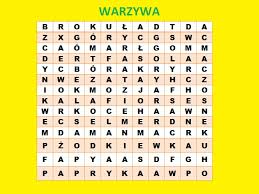 